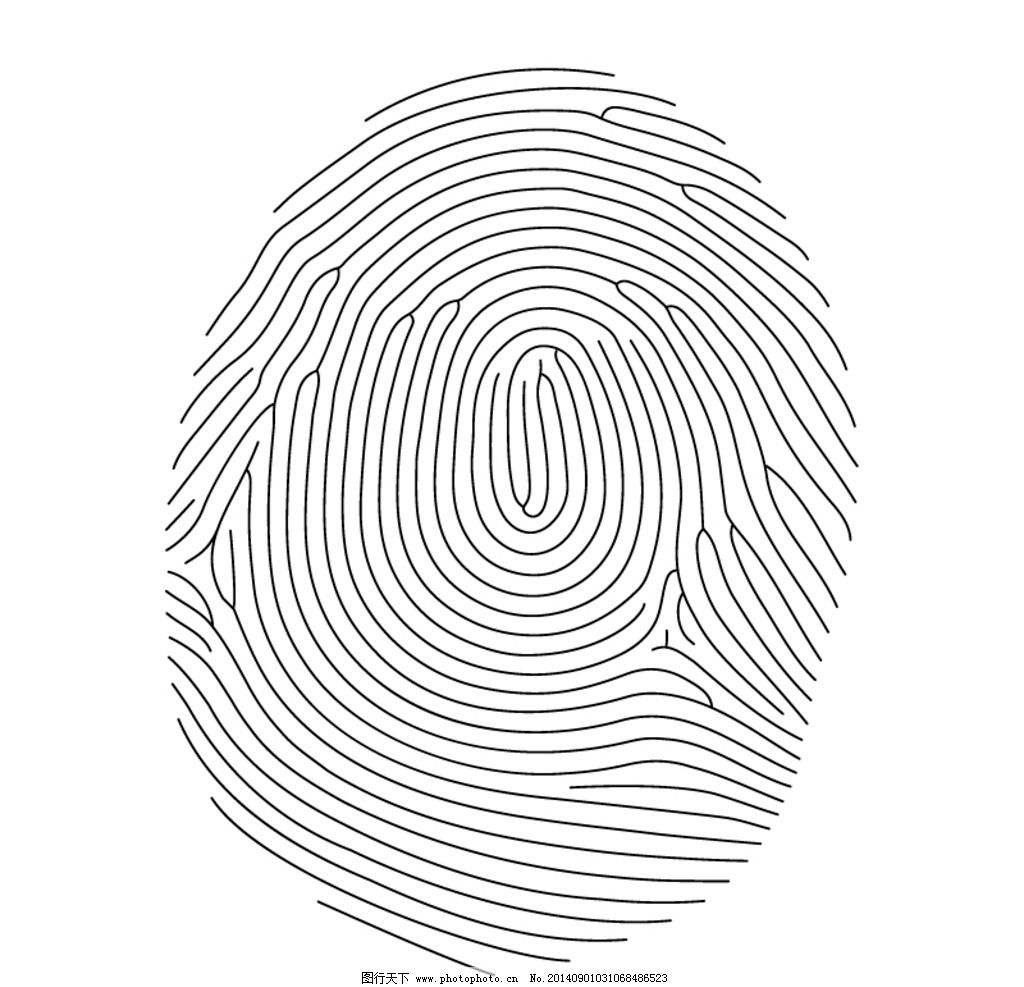 设备购销合同范本3篇    编号：　　采购单位(甲方)：　　供应商(乙方)：　　鉴证方：　　根据《中华人民共和国政府采购法》等法律法规和采购文件(编号： )，甲、乙双方经协商，达成如下条款：　　第一条：设备品牌、规格型号、数量、价格及其它　　金额单位：元 数量单位：台设备名称品牌规格型号数量单位单价(元）总价（元）备注                         合同总价（人民币小写）： 合同总价（人民币大写）： 　　注：以上合同总价包括运抵甲方的运费及安装调试费等。　　第二条：质量保证　　乙方所供的设备是符合国家技术规范和质量标准，经国家“三c”认证或国家有关部门检验的合格产品，未曾开箱使用，与合同规定的型号与配置相一致，能够与用户现有设备正常连接;设备安装调试完毕后，能在设备功能范围内保障甲方的系统安全，并稳定运行，所供的设备符合甲方的采购要求。软件产品是原厂产品包或原厂商提供的许可证协议。如发生所供设备与合同不符，甲方有权拒收或退货，由此产生的一切责任和后果由乙方承担。　　第三条：交货时间、地点　　1、乙方在合同生效后 个工作日内，按照其与甲方的事先约定将所供设备(出厂原包装)运至指定地点(XX市内)拆箱，负责安装调试和设备的集成，按照甲方要求安装其它相关软件(软件版权由甲方负责)，正常运行后交甲方验收。　　2、所供设备交付使用时，乙方必须向甲方提供产品使用说明书、质量、三包凭证等相关资料和原配的附件。　　第四条：验收　　1、乙方将所供设备运至交货地点拆箱、安装调试完毕后，由甲方当场验收，双方共同签署《XX市政府采购货物验收回复单》和《XX市政府采购售后服务质量反馈表》。乙方提供的产品型号统一对应、描述一致。　　2、鉴证方将会同采购办、监察、审计等部门以及聘请的技术顾问履行监督责任。　　第五条：售后服务　　1、售后服务按国家有关规定执行，乙方提供上门现场服务。所购设备从验收合格之日起，质保期为 个月，乙方承诺免费提供7*24小时的电话技术支持和5*12小时的现场技术服务。　　2、现场服务响应时间：乙方在质保期内接到甲方的电话后，XX市区30分钟内响应，2个小时内到达现场，4小时内修复故障，4小时内不能修复的，承诺采取提供备品、备件或备机等措施，以保证甲方的正常工作，待维修配件到后再换回。　　第六条：履约保证金　　乙方在签订合同的同时须向鉴证方缴纳合同总价2%的履约保证金(合计人民币 元)，　　合同履行完毕后，由乙方开具统一收款收据(须有财政或税务机关监制章)，并持《XX市政府采购货物验收回复单》、《XX市政府采购售后服务质量反馈表》向鉴证方办理履约保证金无息原额退还手续。　　第七条：货款的支付　　经甲方验收合格交货后，乙方须在三个工作日内将《XX市政府采购货物验收回复单》、《XX市政府采购售后服务质量反馈表》报鉴证方备案后，凭原始凭据(发票)、《XX市政府采购货物验收回复单》在 个工作日内，向甲方办理结算货款手续。　　第八条：其他约定　　第九条：违约责任　　1、乙方逾期履行合同的，自逾期之日起，向甲方每日偿付合同总价0.2‰的违约金;乙方逾期10日不能交付的，应向甲方支付合同总价2%的违约金，并且不再退还履约保证金，同时甲方征得鉴证方同意有权终止合同。　　2、甲方逾期支付货款的，自逾期之日起，向乙方每日偿付合同总价0.2‰的违约金;甲方无正当理由拒付货款的，应向乙方偿付合同总价2%的违约金。 　　第十条：争议的解决　　本合同如发生纠纷，供需双方应及时协商解决，如协商不成，按《中华人民共和国政府采购法》的规定处理。　　第十一条：合同的生效　　1、本合同经甲、乙双方法定代表人或其委托人签盖章后，由乙方在三个工作日内送至鉴证方审核鉴证，并向鉴证方缴纳2%履约保证金后生效。　　2、合同履行期内甲、乙双方均不得随意变更或解除合同。合同若有未尽事宜，需经甲、乙双方和鉴证方共同协商，订立补充协议，补充协议与本合同有同等法律效力。　　3、采购文件(编号： )、应标文件及评标过程中形成的文资料、询标纪要均作为本合同的组成部分，具有同等效力。　　4、本合同一式三份，甲方、乙方、鉴证方各执一份。　　甲方(盖章)： 乙方(盖章)：　　法定代表人： 法定代表人：　　或受委 托 人(签)： 或受委 托 人(签)：　　地址： 地址：　　邮编： 邮编：　　联系人： 联系人：　　联系电话： 联系电话：　　传真： 传真：　　开户银行： 开户银行：　　帐 号： 帐 号：　　鉴证方(盖章)：XX市政府采购中心　　法定代表人：　　或受委 托 人(签)：地址:联系人：　　邮编：　　联系电话：　　传真：　　签约时间: 200 年 月 日　　签约地点: XX市 区 路 号办公室设备购销设备购销合同范本（2）  　　需方： 市 学校(以下简称乙方)　　经双方洽谈，根据《中华人民共和国经济合同法》有关规定，特签订以下合同：　　一、合同内容：　　1，办公桌台;规格， ，附柜; ，用高密度板压木皮制作。　　2，书柜;规格**。三聚氨板为主材制作。　　3，椅子按国家标准的高度配套。　　4.款式按样板。　　数量、单价及金额;制作小学部办公桌椅共62套，价格，桌台为-783元/套(含附柜)，椅子为158元/张，25个三聚氨板书柜，为635元/个。总金额;74217元。(备注按已有的规格、款式、尺寸、质量现场量取后制作)。这些价格为不变价，含税费，安装，及运费等，需方不再承担其它任何费用。　　二、质量要求：　　甲方按乙方要求制作样板，样板须经乙方认可并封板，甲方按样板生产、交货，如有制作问题由甲方负责修改。(注：用料、材质、尺寸必须按乙方样板，如果末按乙方样板生产，而导致教职工无法使用由甲方负责更换，并承担相应的经济责任。)　　加工、售后服务方式：甲方负责全包工包料，严格按照样板要求制作。五年保修，终生保养。　　交货时间及地点：在 年 月 日前交货，交货地点在 学校仓库。　　三、验收标准及方式：　　甲方交货给乙方进行验收，验收以所封样板为标准。验收合格，双方办理交接手续。如不合标准，甲方负责修改或更换直至验收合格为止。乙方提出小批量的增补，甲方应按原价和乙方提出的交货时间，保质保量地按时完成。　　四、包装、装卸、运输方式及费用：　　包装必须按厂家原包装标准，装载必须与运输方式相符，期间损坏、费用均由甲方负责。包装不予退还。　　五、付款方式及期限：　　即货到验收合格后付总货款的90%，扣留10%货款为一年期质量保证金。保证金到期无质量问题付清。　　六、违约责任：　　1，甲方违约责任：　　①甲方如中途变更订做，应赔偿乙方因此而造成的损失。　　②甲方如中途废止合同，应赔偿乙方因此造成的全部经济损失。　　③甲方如超过合同规定日期交货，每推迟一天按合同总额的1%向乙方偿付违约金。　　2，乙方违约责任：　　①乙方如中途变更订做，应赔偿甲方因此造成的损失。　　②乙方如中途废止合同，应赔偿甲方因此造成的全部经济损失。　　③乙方如无故超过合同规定期限付款，每推迟一天按合同总额的1%向乙方偿付违约金。　　七、甲、乙双方必须严格认真地履行合同，如由于人力不可抗拒的原因而造成不能履行合同，经双方协商或有关机关证明，可免予承担经济责任。　　八、本合同如有未尽事宜，须经双方协商修订，协商不成按经济合同法有关规定执行。本合同一式贰份，双方各执一份，自签之日起生效。　　甲方： 市 家具厂　　乙方： 市 学校　　地址： 市 地址： 市 区　　甲方代表： 乙方代表：　　电话号码 电话号码　　开户银行 开户银行　　银行帐号 银行帐号　　年 月 日设备购销合同设备购销合同范本（3）  　　订立合同双方：　　买方： (以下简称甲方)　　买方法定(负责)代表人：签约人：　　买方承办单位： 联系人：联系电话：　　买方地址：传真电话：卖方： (以下简称乙方)　　卖方法定(负责)代表人：签约人：　　卖方营业执照：代理销售证明：　　卖方承办单位：销售经理：联系电话：　　卖方地址：传真电话：　　银行开户许可证： 开户行： 帐号：根据《中华人民共和国合同法》及　　第一条 标的　　甲方本次购买乙方 ups不间断电源，合同标的额：万元。　　第二条 合同产品的单价、数量(详见供货清单)　　ups不间断电源单价：元，共部，总价为：元。(该总价为包干价，包括：运输、保修、服务等费税)。　　第三条合同产品技术标准和质量要求合同产品的质量要达到　　第四条合同产品的交付：　　1、交货时间和期限：合同签定后周内交货;　　2、交货地点：由甲方指定地点;　　3、交货方式：现场交接。　　第五条结算　　1、合同产品运到甲方指定地点并由甲方验收合格后15日内甲方向乙方支付总货款的60%(即人民币：)。　　2、货到1个月内如双方对合同产品质量无异议且产品运行稳定，甲方向乙方支付总货款的35%(即人民币：)。　　3、合同满一年，甲方向乙方支付剩余尾款，即总货款的5%(即人民币： )。　　第六条付款方式　　全部合同价款，由甲方以电汇或汇票方式汇至乙方帐户内。　　第七条乙方保证与承诺　　1、乙方保证所供合同产品符合本合同第二条及所提供的技术之规定。否则，甲方有权退货，乙方退还已收甲方全部货款并向甲方支付总货款20%的赔偿金。如乙方延迟交货，每迟一天，乙方向甲方支付迟交货款的0.1%的违约金，但罚款总额不超过迟交部分货款的5%;　　2、乙方对合同产品实行主机三年免费保修，保修期从安装验收合格起计算，保修期外，合同产品的维修，乙方按成本价格收费。　　乙方其他承诺：　　电池一年现场包换;设备安装调试由乙方负责;　　设备出现故障乙方提供2小时应答，24小时内赶赴现场维修;　　售后服务电话：　　第八条技术培训　　培训内容、办法、时间、规模等由双方协商确定，详见培训附表。　　第九条不可抗力　　任何一方由于自然灾害和不可抗力的原因而影响本合同履行时，应及时向对方通报不能履行的理由，在取得有关主管机关证明以后，经对方同意，允许延期履行、部分履行或者不履行合同。　　第十条解决争议　　当事人从下列两种方式中选择第种方式，作为本合同争议的解决方式。　　①、因履行本合同发生的争议，由当事人协商解决，协商不成的，提交XX仲裁委员会仲裁;　　②、因履行本合同发生的争议，由当事人协商解决，协商不成的，依法向人民法院起诉。　　第十一条附则　　本合同一式四份，甲、乙双方各执二份，自双方签盖章之日起生效。　　第十二条本合同附件　　附件1：合同供货清单　　附件2：产品技术说明　　附件3：技术培训附表　　上述附件与本合同具有同等法律效力。　　甲方： 乙方：　　签约人： 签约人：签约地点： 签约日期：年 月 日